Saistošie noteikumi Rēzeknē2021.gada 23.septembrī                                                                                                           Nr.10APSTIPRINĀTI                                                                                     Rēzeknes novada pagaidu administrācijas  2021.gada 23.septembra sēdē ( Nr.13, 1.§)„Grozījumi Rēzeknes novada pašvaldības 2021.gada 1.jūlija saistošajos noteikumos Nr.1 „RĒZEKNES NOVADA PAŠVALDĪBAS NOLIKUMS””Izdoti saskaņā ar likuma „Par pašvaldībām” 21.panta pirmās daļas 1.punktu un 24.pantuIzdarīt Rēzeknes novada pašvaldības 2021.gada 1.jūlija saistošajos noteikumos Nr.1 „RĒZEKNES NOVADA PAŠVALDĪBAS NOLIKUMS” (parakstīti 01.07.2021., stājušies spēkā 02.07.2021.) grozījumu un izteikt 5.34.apakšpunktu šādā redakcijā: “5.34. Daudzfunkcionālais sociālo pakalpojumu centrs “Vecružina””.2.  Saistošie noteikumi stājās spēkā 2021.gada 1.oktobrī.Pagaidu administrācijas vadītājs                                                                                         M.Švarcs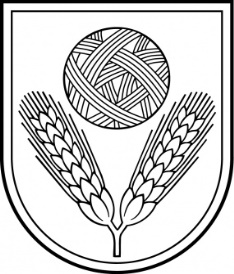 Rēzeknes novada pašvaldībaReģ.Nr.90009112679Atbrīvošanas aleja 95A,  Rēzekne,  LV – 4601,Tel. 646 22238; 646 22231,  Fax. 646 25935,E–pasts: info@rezeknesnovads.lvInformācija Internetā:  http://www.rezeknesnovads.lv